Månedsbrev JanuarEvaluering av desemberVennskap,Fellesskap,mangfold,Ulikheter – likheter,Hjelpe,Glede,Julenissen,Juletre,Advent,Rampenissen,Engel,Julekule,Julemagi.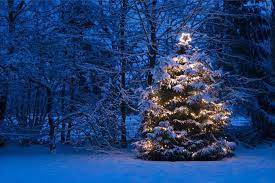 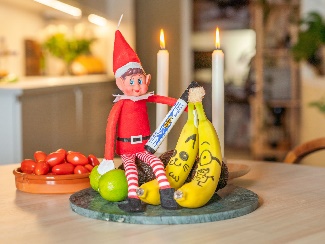 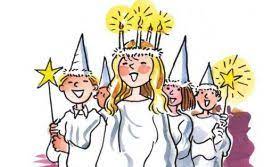  Godt nytt år alle sammen! Tusen takk for den tiden og de minnene vi har fått sammen med både store og små i året som har gått. Så ønsker vi alle sammen et godt nytt år, og ser frem til nye opplevelser og minner sammen med dere i året som kommer. Tusen takk til studenten Jane som har vært på besøk og hjulpet oss i november og desember. Vi håper hun har fått masse god erfaring å ta med seg videre i sin utdanning og utvikling, så gleder vi oss til hun kommer tilbake en kortere periode i januar. I november og desember har vi hatt samtaler med nesten alle foreldre på avdelingen. Det er kjekt å høre deres opplevelser og tilbakemeldinger slik at vi kan det med videre i vårt arbeid med baras utvikling, lek og læring. Desember har bestått av mange ulike følelser, forventinger og opplevelser. Det har vært mye som har skjedd og mange ulike aktiviteter og opplevelser for barna, som er veldig kjekt. Men vi har også merket at det har påvirket stemningen på avdelingen og blant barna. Det har derfor vært godt med noen rolige dager innimellom der vi har fulgt barnas initiativ og behov.Vi har hatt besøk av rampenissen som har funnet på mye sprell og moro. Vi har hatt julesamlinger der vi har trukket dagens nisse blant barna, de har fått sitte fremme i samling med nisselue (og noen har fått skjegg). Vi har sett at dette startet store forventninger blant barna. «Hvem er det som blir nissen i dag, er det min tur». Flere har fått kjenne på skuffelsen når det ikke ble dem denne gangen heller. Dette er en del av danningsprosessen, og følelser de vil møte flere ganger gjennom livet. Rammeplanen sier « Barnehagen skal støtte barna i å forholde seg prøvende og nysgjerrig til omverdenen og bidra til å legge grunnlag for modig, selvstendig og ansvarlig deltakelse i demokratiske fellesskap. Barnehagen skal fremme samhold og solidaritet samtidig som individuelle uttrykk og handlinger skal verdsettes og følges opp. Barnehagen skal bidra til at barna kan forstå felles verdier og normer som er viktige for fellesskapet. Barnehagen skal bidra til å fremme barnas tilhørighet til samfunnet, natur og kultur». Vi jobber derfor med å sette ord på følelsene, og støtte barna i følelsene de kjenner på, samtidig som vi prøver å forklare. For eksempel at det er mange barn på Kneikå og alle skal bli nisse, man må vente på at det er vår tur. Og på denne måten skaper barna verktøy de kan bruke senere i livet når de møter lignende situasjoner. Når vi skal introdusere dagens nisse har vi hatt en gjettelek, der vi har gitt hint som «det er en jente, hun har lyst hår, begynner på bokstaven E mm.», så skal barna sammen finne ut hvem dagens nisse er. Dette gir barna følelsen av deltakelse i samlingen noe vi ser at de syntes er kjekt. I samlingsboksen har vi hatt julesangkort som vi har sunget, og en magisk julekule som lyser hvis den som blåser på den har julemagi i seg. Vi har snakket om snøfall og at julemagien i snøfall har forsvunnet og undret oss over om den kan ha kommet til Kneikå, og om vi blåser juleønsker når kula begynner å lyse. På tirsdagene har vi hatt felles adventssamling med hele øst på scenen, der vi har sunget julesanger, tent adventslys og det har blitt fortalt fortellinger. Det er med på å skape et fellesskap og felles opplevelser på fløyen og tvers av avdelingene. Barna har fått mange fine opplevelser denne julen. Vi har bakt pepperkakehjerter, peppernøtter og lussekatter. Dette er med på å gi barna grunnlag for blant annet matematiske- og demokratiske forståelser som for eksempel mengde, antall, størrelse, likheter, forskjeller, flertall og så videre. De har hatt ulike formingsaktiviteter der de har fått ny eller mer erfaring med gipslim. Noen har laget påskeegg tidligere, denne gangen laget vi julekuler. Julekulene er mindre, og vi snakket om at vi måtte gjemme vekk hele ballongen. Vi snakket igjen om mengde, de fikk erfaring med når det ble for mye og når det var for lite. Hva som kan skje og hvordan vi kan gjøre noe med det. De har fått male på ulike måter. Vi har malt håndavtrykk både på flatt materiale, men også på de runde julekulene. De har malt på glass og fått erfare hva som skjer når malingen er våt, da renner den nedover. Vårt fokus i formingsaktivitetene er at barn skal få oppleve, erfare og skape ting selv, men at vi er der og støtter og veileder i prosessen. Det er mange av barna som har fått prøve å skrive på gaveposene selv, der vi har støtte underveis. Vi sier både bokstavene og bokstavlydene i prosessen for å gjøre barna kjent med disse. Lucia ble markert med sol-klubben som gikk i tog og sang først for foreldrene i amfiet, før de gikk inn på sør og sang for avdelingene der for så å gå opp og synge på hver avdeling på øst til slutt. Da satt resten av gruppen fint på stoler og ventet spent på at toge skulle komme inn å synge for oss. Lussekattene fikk de smake/spise til frukten. Ikke alle likte det, og flere tok vekk rosinene. Nissefesten hadde vi sammen med stadion der vi hadde fellessamling med nissen, Erlando, Magnuso og Sebastian (konkreter fra boka vi leser «24 dager til jul»). Etter vi hadde sunget på loven sitter nissen dukket plutselig nissen opp uten for barnehagen. Han kom kjørende i en rød bil. Sammen undret vi oss over hvor sleden til nissen kunne være og ungene trodde noen hadde tatt sleden til nissen og at nissen måtte kjøre i bilen og lete etter sleden sin så han kunne reise rundt med gaver på julaften. Kirkebesøk – 2 ansatte fra Kirken hadde en samling om 14 sauer,  hvor den ene hadde gjemt seg oppi høytaleren til glede og latter for barna. De hadde kledd seg ut som gjetere, med stokker.  Vi sang tradisjonelle julesanger, med bevegelser til som O jul med din glede. Imponerende hvor ungene var med på de bevegelsene,  så sang  vi for hvert tente lys, 3 vers. De viste lysbilder og fortalte historen fra jesus fødsel. . Mål og innhold Januar 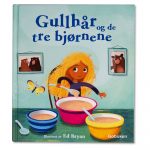 I januar er tema Eventyr – vi skal ha om «Gullhår og de tre bjørnene». Rammeplanen sier: gjennom arbeid med kommunikasjon, språk og tekst skal barnehagen bidra til at barna møter et mangfold av eventyr, fortellinger og uttrykksformer, samt oppleve spenning og glede ved høytlesing, fortelling, sang og samtaler. Mål: At barna gjennom eventyret skal barna få anledning til å leke med språket i eventyret, og leke eventyret ved bruk av uttrykk og språk for å styrke relasjonene blant barna. Sang: «Teddibjørns vise», «bjørnen sover»Bok: «Gullhår og de tre bjørnene»Nøkkelord: gull hår, liten, stor, bjørn, seng, brun, varm, kald, hard, myk  Sosialt mål: Tilhørighet – følelse at du kan tenke, føle, glede, spenning, mestring – at en er god på ting. Bli kjent med at vi er ulike og kan reagere med ulike følelser på en lik situasjon og oppleve fellesskap at en hører til noen som en kan dele tankene og følelsene med.  Sol klubben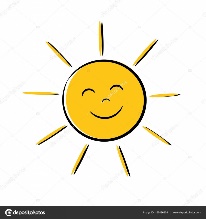 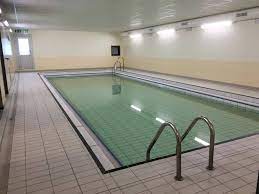 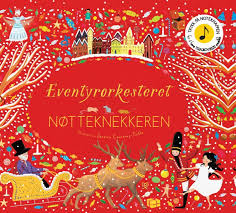 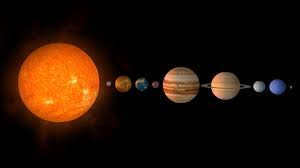 I desember Hadde vi de siste svømmingene med solklubben. Gjennom svømmingen har barna fått mange gode opplevelser og erfaring i og med venn. Barna har startet på ulike nivå da vi begynte og vi har sett utvikling blant alle barna. De har blitt mer selvstendig i av og på kledning, har blant annet lært å vrenge og brettet klær. Den siste svømmingen fikk alle medalje som de så stolt viste frem da de kom tilbake i barnehagen. Sol-klubben har fått gå Lucia-tog og sunget for både foreldre, fløy sør og fløy øst. Etterpå kom de tilbake til avdelingen og til frukt fikk alle hver sin lussekatt. Vi har tatt bussen til byen for å se på julekonsert av nøtteknekkeren på konserthuset. Vi fikk en fin tur langs havna på vei til konserthuset der vi så og undret oss om de store skipene som lå i havna. Noen av ungene kunne fortelle hvordan båt det var, at det var restaurant med sjømat på den ene båten, en annen var containerskip. På og rundt scenen var det pyntet til jul med juletre, gaver, nisseluer mm. Det var spennende å se de flinke ballettdanserne danse i sine kostymer. Noen lurte på om danserne var kjærester, andre var mer opptatt av hvordan de var kledd. Vi er opptatt av barnas progresjon og utvikling, Så nå gleder vi oss til vi skal jobbe med verdensrommet sammen med solklubben i januar. Der målet er å gjøre barna kjent med verdensrommet gjennom undre oss sammen om hva som er der, hvordan det ville vært å besøke de ulike planeten osv. Annen informasjon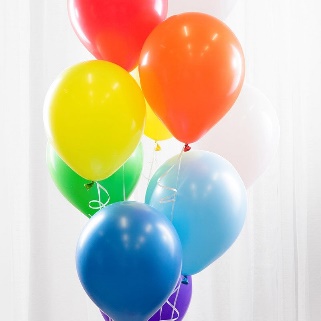 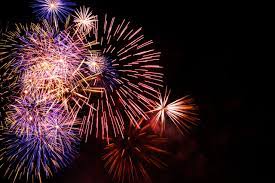 Hipp Hurra for Aurora 6år 09.01.24Huske 2. januar planleggingsdag. Barnehagen stengt. Vi ønsker alle en magisk desember måned Hilsen Anja, Ragnhild og Mike. anja.carina.bredesen@stavanger.kommune.noragnhild.fenne@stavanger.kommune.no